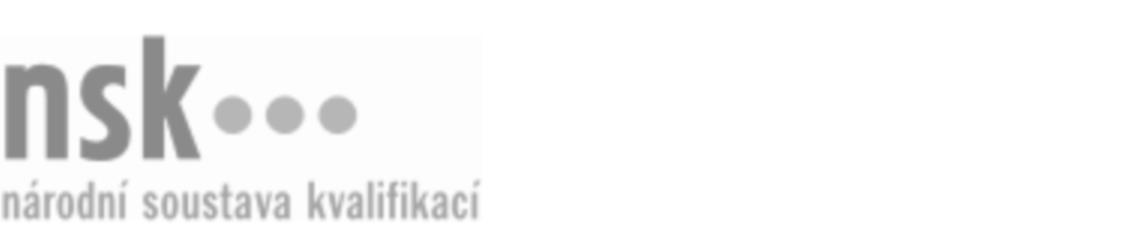 Autorizované osobyAutorizované osobyAutorizované osobyAutorizované osobyAutorizované osobyAutorizované osobyPrůvodce/průvodkyně přírodou (kód: 16-002-M) Průvodce/průvodkyně přírodou (kód: 16-002-M) Průvodce/průvodkyně přírodou (kód: 16-002-M) Průvodce/průvodkyně přírodou (kód: 16-002-M) Průvodce/průvodkyně přírodou (kód: 16-002-M) Průvodce/průvodkyně přírodou (kód: 16-002-M) Autorizující orgán:Ministerstvo životního prostředíMinisterstvo životního prostředíMinisterstvo životního prostředíMinisterstvo životního prostředíMinisterstvo životního prostředíMinisterstvo životního prostředíMinisterstvo životního prostředíMinisterstvo životního prostředíMinisterstvo životního prostředíMinisterstvo životního prostředíSkupina oborů:Ekologie a ochrana životního prostředí (kód: 16)Ekologie a ochrana životního prostředí (kód: 16)Ekologie a ochrana životního prostředí (kód: 16)Ekologie a ochrana životního prostředí (kód: 16)Ekologie a ochrana životního prostředí (kód: 16)Povolání:Průvodce přírodouPrůvodce přírodouPrůvodce přírodouPrůvodce přírodouPrůvodce přírodouPrůvodce přírodouPrůvodce přírodouPrůvodce přírodouPrůvodce přírodouPrůvodce přírodouKvalifikační úroveň NSK - EQF:44444Platnost standarduPlatnost standarduPlatnost standarduPlatnost standarduPlatnost standarduPlatnost standarduStandard je platný od: 19.06.2020Standard je platný od: 19.06.2020Standard je platný od: 19.06.2020Standard je platný od: 19.06.2020Standard je platný od: 19.06.2020Standard je platný od: 19.06.2020Průvodce/průvodkyně přírodou,  29.03.2024 13:55:12Průvodce/průvodkyně přírodou,  29.03.2024 13:55:12Průvodce/průvodkyně přírodou,  29.03.2024 13:55:12Průvodce/průvodkyně přírodou,  29.03.2024 13:55:12Strana 1 z 2Autorizované osobyAutorizované osobyAutorizované osobyAutorizované osobyAutorizované osobyAutorizované osobyAutorizované osobyAutorizované osobyAutorizované osobyAutorizované osobyAutorizované osobyAutorizované osobyK této profesní kvalifikaci nejsou zatím přiřazeny žádné autorizované osoby.K této profesní kvalifikaci nejsou zatím přiřazeny žádné autorizované osoby.K této profesní kvalifikaci nejsou zatím přiřazeny žádné autorizované osoby.K této profesní kvalifikaci nejsou zatím přiřazeny žádné autorizované osoby.K této profesní kvalifikaci nejsou zatím přiřazeny žádné autorizované osoby.K této profesní kvalifikaci nejsou zatím přiřazeny žádné autorizované osoby.Průvodce/průvodkyně přírodou,  29.03.2024 13:55:12Průvodce/průvodkyně přírodou,  29.03.2024 13:55:12Průvodce/průvodkyně přírodou,  29.03.2024 13:55:12Průvodce/průvodkyně přírodou,  29.03.2024 13:55:12Strana 2 z 2